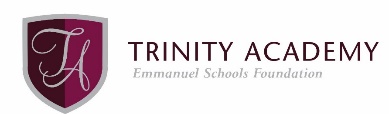   Trinity AcademyAssistant Vice Principal – Person Specification	*D = desirable; E = essentialAttributeD / E*QUALIFICATIONSA-level (or equivalent) RE to a good gradeEDegree or equivalentETeaching qualification (Secondary)EQualified Teacher Status (QTS), with Induction year successfully passedEKNOWLEDGE, EXPERIENCE and EXPERTISE Experience of strategic management and team leadership at middle or senior level in a secondary schoolEExperience of working strategically with data and interpreting it at student, class, subject / year group level; experience of target-setting and reporting data internally and externallyEExperience in embedding the Christian ethos in a schoolEUnderstanding of the characteristics of effective curricula, teaching and assessmentEExperience in using data to help with identifying obstacles to learning associated with student characteristics (e.g. disadvantage, SEND)EHighly able classroom practitionerEKnowledge and detailed familiarity with a school management information systemEExperience of in school self-review and evaluation at subject or year-group levelEExperience of leading staff developmentEAbility to lead successful Academy-wide initiativesEUnderstanding of the features of dependable assessmentsESound technical understanding of school leadership issues and the Ofsted inspection frameworkDExperience in teaching RE to A LevelEExperience with SIAMS/ section 48 inspections and sound understanding of the SIAMS/ section 48 inspection frameworksEATTITUDES There is a genuine occupational requirement (OR) that the post-holder should be a committed ChristianEA personal commitment to upholding and promoting the Academy’s Christian ethos and to high standards and expectations for all studentsECommitted to continual professional developmentERELATIONSHIPS Excellent interpersonal and communication skillsEA team player who seeks to have positive and mutually supportive relationships with colleaguesESKILLS & DISPOSITIONS Strong interpersonal skills, both written and oralESelf-motivated, resilient and tenaciousEAbility to work under pressure to meet deadlinesECreative thinker and able to anticipate and solve problemsEStrong leadership and management qualities – a demonstrated ability to inspire and motivate others, yet can maintain a fair and inclusive personal styleEExcellent ICT skills and use of appropriate technologyEA proactive approachEAbility to initiate and manage changeE